Greece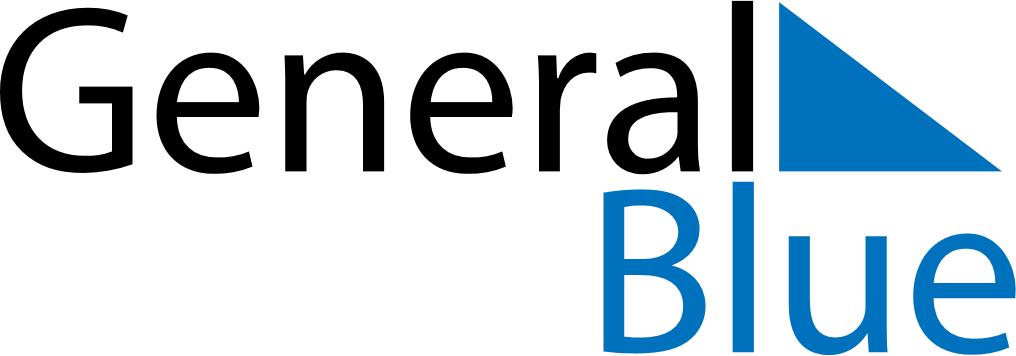 GreeceGreeceGreeceGreeceGreeceGreeceGreeceJanuary 2026January 2026January 2026January 2026January 2026January 2026January 2026January 2026SundayMondayTuesdayWednesdayThursdayFridaySaturday12345678910111213141516171819202122232425262728293031February 2026February 2026February 2026February 2026February 2026February 2026February 2026February 2026SundayMondayTuesdayWednesdayThursdayFridaySaturday12345678910111213141516171819202122232425262728March 2026March 2026March 2026March 2026March 2026March 2026March 2026March 2026SundayMondayTuesdayWednesdayThursdayFridaySaturday12345678910111213141516171819202122232425262728293031 Jan 1: New Year’s DayJan 6: EpiphanyFeb 23: Ash SundayMar 25: Annunciation, Anniversary of 1821 Revolution